На основании Закона Красноярского края от 24.12.2020 № 10-4659 «О внесении изменений в статью 4 приложение 3 к Закону края «О системах оплаты труда работников краевых государственных учреждений», статьи 53 Федерального закона от 06.10.2003 № 131-ФЗ «Об общих принципах организации местного самоуправления в Российской Федерации», статьей 7 Устава Чухломинского сельсовета, Чухломинский сельский Совет депутатов РЕШИЛ:1. Внести в приложение к решению Чухломинского сельского Совета депутатов от 30.09.2013 № 27 «Об утверждении Положения о новой системе оплаты труда работников муниципальных бюджетных и казенных учреждений и работников органов местного самоуправления, не являющихся лицами, замещающими муниципальные должности, и муниципальными служащими, финансируемых за счет средств местного бюджета» следующие изменения:1.1. в приложении к решению в статье 4, пункт 3, второй абзац читать в новой редакции:«Для целей расчета региональной выплаты размер заработной платы составляют 24447 (двадцать четыре тысячи четыреста сорок семь) рублей 00 копеек».2. Решение вступает в силу со дня официального опубликования в печатном издании «Чухломинский вестник», и применяется к правоотношениям, возникшим с  1 июня 2022 года.3. Контроль за исполнением настоящего решения оставляю за собой.Глава Чухломинского сельсовета                                      О.А. Худоногова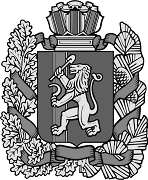 ___.12.2021___.12.2021___.12.2021___.12.2021д.Чухломинод.Чухломино        № ___О внесении изменений в решение Чухломинского сельского Совета депутатов от 30.09.2013 № 27 «Об утверждении Положения о новой системе оплаты труда работников муниципальных бюджетных и казенных учреждений и работников органов местного самоуправления, не являющихся лицами, замещающими муниципальные должности, и муниципальными служащими, финансируемых за счет средств местного бюджета»